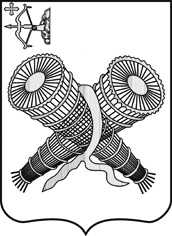 АДМИНИСТРАЦИЯ ГОРОДА СЛОБОДСКОГОКИРОВСКОЙ ОБЛАСТИПОСТАНОВЛЕНИЕ31.01.2019 											 № 211г. Слободской Кировской областиОб утверждении стоимости гарантированного перечня услуг по погребению, оказываемых на территории города Слободскогос 01.02.2019 по 31.01.2020В соответствии с письмом от 28.01.2019 № 615/1-11 Государственного учреждения - Управление Пенсионного фонда Российской Федерации в Слободском районе Кировской области «О согласовании стоимости услуг, предоставляемых по гарантированному перечню услуг по погребению» администрация города Слободского ПОСТАНОВЛЯЕТ:1. Утвердить стоимость гарантированного перечня услуг по погребению, оказываемых на территории города Слободского с 01.02.2019 по 31.01.2020, согласно приложению.2. Организационному отделу администрации города разместить настоящее постановление на официальном сайте администрации города Слободского.3. Контроль за выполнением настоящего постановления возложить на первого заместителя главы администрации города Слободского Вайкутиса П.О.Глава города Слободского						         И.В. ЖелваковаПриложение к постановлениюадминистрации городаСлободскогоот 31.01.2019 № 211Гарантированный перечень услуг по погребению(статья 9 Федерального закона от 12.01.1996 № 8-ФЗ«О погребении и похоронном деле»), оказываемых на территориигорода Слободскогос 01.02.2019 по 31.01.2020(наименование муниципального образования)№п/пНаименование услугСтоимостьуслуг, руб.1Оформление документов, необходимых для погребения1500,002Предоставление и доставка гроба и других предметов, необходимых для погребения900,393Перевозка тела (останков) умершего на кладбище938,054Погребение3500,005Итого:6838,44